Guided Notes:  Acids, Bases, and pHGuided Notes:  Acids, Bases, and pHWarm-Up:  Using p. 150-151 in your textbook, answer the following questions.Warm-Up:  Using p. 150-151 in your textbook, answer the following questions.What is pH?  What is an acid?The pH scale ranges from…What is a base?NotesNotesAcids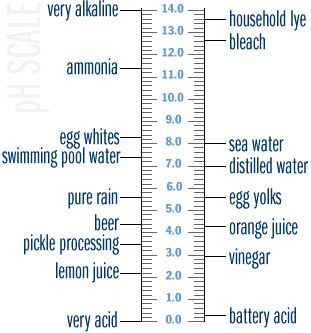 pH value:An acid is any substance that increases the number of…BasespH value:  A base is any substance which increases the number of…A base will also reduce the number of H+ ions in a solutionpH ScaleUsed to measure the degree of ________________ of a substanceRanges from…pH = 7…pH < 7...pH > 7…pH of Common Substances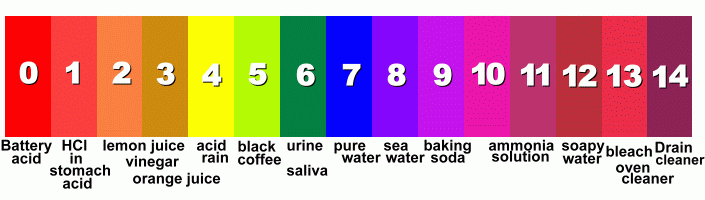 You Try…using the pH scale above, classify the following substances as Acids (A), Bases (B), or Neutral (N).pH of Common SubstancesYou Try…using the pH scale above, classify the following substances as Acids (A), Bases (B), or Neutral (N).Good to Know…pH is a measure of…A ____________________ corresponds to a high concentration of ____________________A ____________________ corresponds to a high concentration of ____________________More about the pH scale…Examples…pH 3 is ______________________________ than pH 4pH 3 is ______________________________ than pH 5The pH scale is…A change of one pH number actually represents a ____________________ change in the concentration of H+ ionsWhat is a buffer?  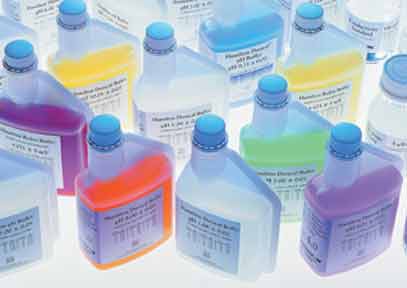 Buffers are important because…Homeostasis:Accept __________ ions when they are in excessDonate H+ ions when they have been ____________________Many biological reactions produce acids & bases, therefore the presence of buffers…Help maintain ______________________________You Try!You Try!Categorize the words from the Word Bank into the appropriate column.Categorize the words from the Word Bank into the appropriate column.